پوهنـتون هرات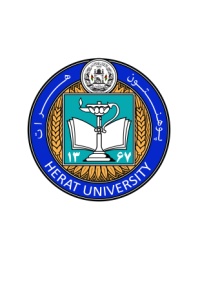 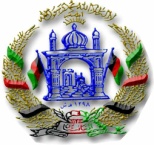 پوهنحی) 		(دیپارتمنت ) 			(فورم ارزیابی فعالیتهای اکادمیک استاداننام استاد ( 		) رتبۀ علمی ( 		) سویۀ تحصیلی (	) سمستر ( 	) سال (1397)فعالیتهای درسی: مضامینی که در این سمستر توسط استاد به گونۀ مستقل تدریس شده است.نمرهی تدریس هر مضمون بر اساس تعداد کریدیت طبق لایحهی فعالیتهای اکادمیک اعضای کادر علمی محاسبه میشود. نمرهی کامل (20) برای استادانی که تعداد کریدیتهای تدریسشان مطابق لایحه بوده منابع درسیشان مورد تأیید قرار گرفته باشد. در غیر آن به تناسب کمبود کردیدیتها و معیاری نبودن درسنامه نمره کسر میشود.پلان انفرادی سمستروار Individual Action Planحداکثر نمره (3) برای کسانی که پلان انفرادی سمستروار خود را سر وقت تحویل دیپارتمنت داده پس از تأیید جلسه دیپارتمنت در طول سمستر به تطبیق آن پرداخته در ختم سمستر گزارش تطبیق کامل پلان را به آمر دیپارتمنت تحویل نماید.ارزیابی اصلاحی از کیفیت تدریس در سمستر جاریحداکثر نمره (3) فقط به استادانی که هم ارزیابی از کیفیت تدریس را انجام داده، به آمر دیپارتمنت گزارش دهند و پلان بهبود کیفیت بر اساس یافتههای ارزیابی تهیه و تطبیق نمایند و نیز از نتایج ارزیابی و پلان بهبود به محصلان اطلاع دهند.تهیۀ درسنامه (لکچرنوت درسی) برای تهیۀ درسنامۀ معیاری با تأیید استاد رهنما و یا دیپارتمنت حداکثر تا 4 نمره اختصاص داده میشود و برای ویرایش جدید آن تا 2 نمره.رهنمایی اعضای کادر علمیبرای رهنمایی هر اثر تحقیقی یا ترجمه 1 نمره اختصاص داده میشود.رهنمایی محصلانبرای هر ۱۰ محصل، با شواهد رهنمایی، مطابق با رهنمود استاد رهنما، در جریان سمستر (۱)‌ نمره در نظر گرفته شود.رهنمایی مونوگراف محصلانبرای هر مونوگراف (۱)‌ نمره در نظر گرفته میشود.تألیف، تحقیق، ترجمه و مقاله چاپشده برای مقاله و اثر چاپ شده در جریان سمستر تا 4 نمره و برای اثر یا تحقیق/ترجمۀ زیر کار در جریان مدت معین آن تا 2 نمره میتوان در نظر گرفت.عضویت در کمیتهها:عضویت مؤثر در هر کمیته تا 2 نمره (1 نمره برای عضویت و 2 نمره برای مسؤولیت کمیته و یا عضو فعال) میتواند داشته باشد. برای ارزیابی عضویت مؤثر از مسؤولان کمیتهها نظرخواهی میشود تا از روی میزان حضور و عضویت مؤثر استاد در کمیته به گونۀ فیصدی گزارش دهند. اشتراک در تهیهی پالیسیها، لوایح، طرزالعملها، پلانها و سایر اسناد در سطح پوهنحی و پوهنتونبرای اشتراک در هر کارگروه یا کمیتۀ کاری ویژه برای کار روی پلانها، پالیسیها و سایر اسناد در جریان سمستر تا 2 نمره در نظر گرفته میشود.اشتراک در ورکشاپها و برنامههای ظرفیتسازی در داخل و خارج از پوهنتونبرای شرکت در هر برنامۀ یک روزه 1 نمره میتوان اختصاص داد.ارایهی کنفرانس علمی/تحقیقی در داخل و خارج از پوهنتون (به نمایندگی رسمی از پوهنتون)برای ارایۀ هر کنفرانس علمی-تحقیقی تا (۳) نمره میتوان اختصاص داد.سهمگیری در انکشاف جامعهبرای هر فعالیت مؤثر میتوان 1 تا  2 نمره (بر اساس درجۀ اهمیت و نتایج آن در جامعه) اختصاص داد.فعالیتهای اکادمیک دیگربرای هر فعالیت (بر اساس درجۀ اهمیت آن و نتایج آن فعالیت برای پوهنحی یا پوهنتون) میتوان  1 تا ۲ نمره اختصاص داد.فعالیتهای اداری کادر علمی (همکاری در اجرای کارهای اداری سطح پوهنحی یا پوهنتون)برای هر فعالیت (بر اساس درجۀ اهمیت آن و نتایج آن فعالیت برای پوهنحی یا پوهنتون) میتوان  1 تا ۲ نمره اختصاص داد.مسؤولیت اداری در پوهنحی و پوهنتون (رئیس، معاون، آمر) (این بخش 10 نمرۀ ویژه دارد)این نمره با مشور با فرد مافوق (مثلا رئیس یا معاون پوهنتون و یا پوهنحی) برای استادانی که مسؤولیت اداری هم دارند داده میشود.مجموع ۱۰۰ نمره در ۵ درجه به صورت زیر دستهبندی میشود:A = 81-100	*     B = 61-80     *	C = 41 – 60      *	D = 21 – 40      * 	E = 0 - 20 تأیید آمر دیپارتمنت 		تأیید مسؤول کمیتۀ ارتقای کیفیت 		تأیید رئیس پوهنحیشمضمونتعداد کریدیت و ساعتمنبع درسیکتاب / درسنامهنویسنده/ تهیه کنندهتاریخ چاپ/ویرایشتاریخ تأیید دیپارتمنت/ استاد رهنما حداکثر نمره (20)123شمیزان تطبیق پلان انفرادی سمستر قبلدرج فعالیتهایی بر اساس ارزیابی کیفیت تدریس سمستر قبل در پلان جدیدتاریخ تأیید پلان جدید در دیپارتمنتتحویل گزارش تطبیق پلان به دیپارمنتحداکثر نمره (3)1شمضمون ارزیابی شدهصنفتعداد پرسشنامهتاریخ ارزیابیپلان بهبود کیفیتگزارش به آمر دیپارتمنتپاسخدهی به محصلانحداکثر نمره (3)12شمضمونتعداد کریدیتتهیه یا ویرایش نوشروعختمتأیید دیپارتمنت / استاد رهنماحداکثر نمره (5)12شعنوانمحققنوع اثرشروعختمحداکثر نمره (5)123 شصنف/صنفهاتعداد محصلانتعداد نشستهاشواهد رهنماییحداکثر نمره (6)123 شتعداد مونوگرافهانوع تحقیقتعداد نشستهاشواهد رهنماییحداکثر نمره (8)1شعنواننوع اثرشروعختمحداکثر نمره (8)123شکمیتهپوهنتون / پوهنحیشروعوظیفهفیصدی عضویت مؤثرحداکثر نمره (6)123شنوع اسناد (پالیسی، طرزالعمل...)نوع عضویتتاریختعداد جلسات کاریحداکثر نمره (4)12شعنوان ورکشاپبرگزارکنندهموضوعتاریختعداد روزهاحداکثر نمره (4)12شعنوان کنفرانس/ارایه (پریزینتیشن)برگزارکنندهعنوان برنامهتاریخشواهد ارایهحداکثر نمره (۶)12شنوع فعالیتریاست/سازمان مربوطشواهد فعالیتشروعختمحداکثر نمره (8)123شنوع فعالیتسازمان/ادارهشواهد فعالیتشروعختمحداکثر نمره (7)12شنوع فعالیتسازمان/ادارهشواهد فعالیتشروعختمحداکثر نمره (7)12شنوع وظیفهتاریخ شروعحداکثر نمره (10)1مجموع نمرهی عمومیدرجهملاحظات